Redemittel „begründen“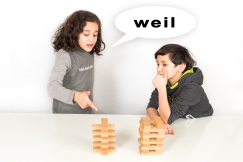 